    Eagle Harbour Yacht Club    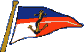 Notice of RaceEagle Harbour Club Championship 2014Sunday, October 19,  2014Registration & RulesParticipants can register on the BOWEN ISLAND YACHT CLUB website www.biyc.bc.ca   Those yachts registered for the Devils Tankard Fall 2014 series - all four (4) races - are automatically entered and paid in this race.  EHYC MEMBERS ONLY (who are not already registered through the BIYC site) can register for this race by emailing a completed registration form to the EHYC Fleet Captain at Fleetcaptain@ehyc.org any time up to 22h00 Saturday, October 18, 2014.  The race will be governed by the rules as defined in the ISAF RRS 2013 – 2016.Eligibility, Entry, Notice of Race, and Sailing InstructionsPlease refer to the Devils Tankard Notice of Race and Sailing Instructions at www.biyc.bc.ca. This NOR will supersede any conflicts between these notes and the BIYC NOR and SI’s.Competitors are asked to pay particular attention to the signal for course direction described in point 8 below, and the time limit described in point 9 below.Entry FeeParticipants who have registered and paid for all four races in the Devils Tankard Fall 2014 series are considered paid for this race.  The entry fee for this individual race is $12.00, payable as outlined and provided on the BIYC website www.biyc.bc.ca  EHYC members who register through the EHYC Fleet Captain as outlined in point 1 above will be invoiced. All racers and crews are invited to a post race BBQ and trophy presentation at EHYC following the race.  $5.00 tickets are available at the club on race day for a beverage and burger at the post-race event.  Additional burger and beverage is $5.00 or separately for $3.00.DivisionsThere will be two divisions for this race.Division A for boats with flying sails.Division B for boats with no flying sails.Skippers Meeting & SafetyNo skippers meeting will be held.The race committee will monitor and communicate as required on VHF Channel 73.All yachts must check in with the race committee by hailing the committee once the committee boat has established its position, or calling on Channel 73.StartThe 5 minute start sequence will commence at 10:25 AM. Both Divisions start at the same time.PostponementThe race committee may decide to postpone the start of the race, signaled by displaying code flag “AP” and 2 horn blasts.  Start sequence will recommence one minute after “AP” is removed accompanied by 1 horn blast.  Code flag “AP” and “A” with 2 horn blasts indicate the race is cancelled for the day.CourseThe start line will be defined between a committee boat and an anchored mark “S” located off Grebe Islets outside Eagle Harbour.  Marks will be defined by Passage Island “P”, Bird Islet including the light post “B”, and the Start Mark “S”.  The direction of the course will depend on wind direction and will be determined by the start committee prior to the start of the race.The standard race for:Division A & B will be Start line leaving “S” to port; all of the following to port in the following order “B”, “P”, “S”, “B”, “P”, Finish line leaving “S” to Port.If Code Flag Romeo (Red with yellow cross) is displayed on the committee boat, the course will be: Division A & B Start Line leaving “S” to starboard; all of the following to starboard in the following order “P”, “B”, “S”, “P”, “B”; Finish Line leaving “S” to Starboard.The finish line will be the same as the start line.Time LimitationYachts must complete the prescribed course by 13h30 to qualify as a finisher.The race committee may shorten the course to any of the turning marks to keep the race within the time limit.  In the event of a shortened course, the committee boat will locate near the mark on the course that will represent one end of the finish line, and the committee boat will display code flag “S”.  Yachts must pass between the committee boat and the mark on the course to receive a finish time.Yachts choosing to retire before they finish must inform the race committee on channel 73 at the earliest opportunity.ScoringThe race will be scored on the PHRF time on time basis.Disclaimer of LiabilityThe decision to race is up to the skipper.  Competitors take part in this race entirely at their own risk.  BIYC, EHYC and the race committee will not take any liability for material damage or personal injury as a result of taking part in this race.InsuranceAll participating boats must carry valid third party liability insurance with a minimum coverage of $1,000,000.  Proof of insurance must be carried on the boat.SIGNALSHAPESOUNDTIME TO STARTWarningCode Flag “1” Displayed1 Horn Blast5 MinutesPreparatoryCode Flag “P” Displayed1 Horn Blast4 MinutesOne MinuteCode Flag “P” Removed1 Long Horn Blast1 MinuteStartCode Flag “1” Removed1 Horn Blast0 Minutes